DOBROVOLJNO VATROGASNO DRUŠTVO POPOVAC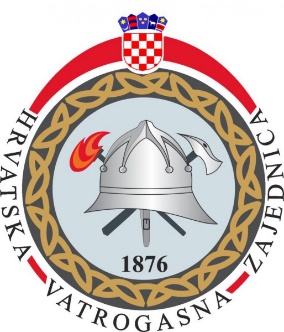 V. Nazora 27 PopovacODLUKAO zabrani spaljivanja smeća, korova, suhe trave i drugih poljoprivrednih i šumskih otpadaka i ostataka biljaka, te loženje trave u šumama i blizini šume.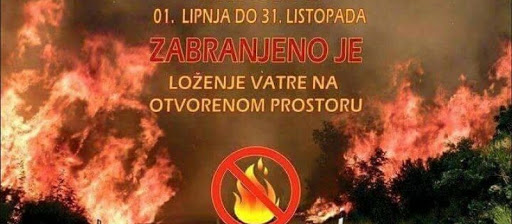 Zabranjuje spaljivanje smeća, korova, suhe trave i drugih poljoprivrednih i šumskih otpadaka i ostataka biljaka, te loženje trave u šumama i blizini šume u trajanju od                                   1. lipnja  do 31. listopadaZapamtite, savjesnim ponašanjem i brigom za okolinu, smanjuje se mogućnost izbijanja većih požara koji kao rezultat mogu imati tragične posljedice.DVD POPOVACDolaskom proljeća i lijepog vremena, započinje sezona čišćenja poljoprivrednih i drugih površina, poput vrtova i okućnica, prilikom čega građani spaljuju biljni i drugi gorivi otpad na otvorenom prostoru, čime se povećava opasnost od nekontroliranog širenja požara na otvorenom.

Podsjećamo građane da prilikom spaljivanja biljnog otpada na otvorenim prostorima, šumama i poljoprivrednim površinama, posebnu pozornost obrate pri rukovanju vatrom ili lakozapaljivim predmetima koji bi mogli izazvati požare, koji se vrlo lako mogu proširiti na šume, stambene i gospodarske objekte te ugroziti ljudske živote.
 
Mjere zaštite

U slučaju provođenja spaljivanja dužni ste poduzeti sljedeće mjere zaštite od požara: prije početka loženja vatre o tome obavijestiti nadležnu vatrogasnu postrojbu;spaljivanje korova i biljnog otpada napraviti na za to predviđenim mjestima, u određeno vrijeme, sukladno odredbama Zakona o šumama i Odlukama o spaljivanju korova i biljnog otpada koju donose gradovi, općine ili županije;odabrati mjesto na kojem se pali vatra ili se spaljuju grane i ostali biljni otpad na način da bude dovoljno udaljeno od stambenih i drugih objekata, krošanja stabala, kao i od električnih vodova i njihovih stupova kako bi se spriječilo da ih plamen ili iskre ne zahvate;prostor oko mjesta predviđenog za spaljivanje očistiti od zapaljivog raslinja u širini najmanje 5 metara kako biste spriječili širenje požara; pripremiti sredstva za gašenje požara: vodu, pjenu, prah, a ako nemate aparate za početno gašenje požara, poslužit će i pijesak, lopate i slično;vatru ne palite noći i za vjetrovita vremena;ne spaljujte istovremeno velike količine raslinja;osobe koje su koristile ložišta na otvorenome, dužne su kontrolirati izgaranje i ne smiju napuštati mjesto dok se vatra u potpunosti ne ugasi;tek kad je vatra potpuno ugašena, što je ispravno provjeriti prebacivanjem pepela i polijevanjem vodom, osoba koja ju je prethodno zapalila, a potom na ispravan i siguran način ugasila u potpunosti, smije napustiti to mjesto;u slučaju izbijanja požara odmah pozovite vatrogasce na broj 193!
Također, ovom prilikom apeliramo na osobe starije životne dobi i lošeg zdravstvenog stanja da ne pale biljni otpad. Preporučamo da biljni otpad kompostirate, a u slučaju spaljivanja o svojoj namjeri obavijestite vatrogasce i pridržavajte se važećih propisa o loženju vatre na otvorenom.
 
Predviđene kazne

Za vrijeme požarne sezone na snazi je potpuna zabrana loženja vatre na otvorenome prostoru.

Temeljem Zakona o zaštiti od požara, za fizičku osobu koja izazove požar propisana je novčana kazna od 15.000 do 150.000 kuna ili kazna zatvora do 60 dana. Istim je Zakonom propisano da će se osoba koja izazove požar iz nehaja, što je najčešći slučaj kod požara otvorenih prostora, kazniti za prekršaj novčanom kaznom od 2.000 do 15.000 tisuća kuna.

Također, propisana je i novčana kazna u iznosu od 1.000 do 15.000 kuna za prekršaj fizičke osobe koja ne prijavi nastanak požara i ne dostavi sve informacije o požaru.

Istim Zakonom, za pravnu osobu koja propustom izazove požar, predviđena je kazna od 15.000 do 150.000 kuna, a za odgovornu osobu u pravnoj osobi od 2.000 do 15.000 kuna.

Osim toga, ovakvim nepromišljenim radnjama građani mogu počiniti i kazneno djelo dovođenja u opasnost života i imovine općeopasnom radnjom ili sredstvom, za koje se može izreći kazna zatvora do tri godine, ako je djelo počinjeno iz nehaja, a ako je počinjeno s namjerom, propisana je kazna zatvora od šest mjeseci do pet godina, ovisno o posljedicama.

Ovim putem, apeliramo na građane da ovo upozorenje shvate ozbiljno, kako bi opasnost od izbijanja požara i njegovog širenja sveli na minimum i time dali vlastiti doprinos u efikasnom provođenju mjera zaštite od požara.

Posebnu pozornost obratite na moguće požare u svojoj okolini, ali ujedno i na osobe koje bi se s tim mogle dovesti u vezu te saznanja o tome odmah dojavite policiji na 192 ili Službi civilne zaštite na broj 112.            

Zapamtite, savjesnim ponašanjem i brigom za okolinu, smanjuje se mogućnost izbijanja većih požara koji kao rezultat mogu imati tragične posljedice.
 